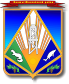 МУНИЦИПАЛЬНОЕ ОБРАЗОВАНИЕХАНТЫ-МАНСИЙСКИЙ РАЙОНХанты-Мансийский автономный округ – ЮграАДМИНИСТРАЦИЯ ХАНТЫ-МАНСИЙСКОГО РАЙОНАП О С Т А Н О В Л Е Н И Еот 08.08.2018                                                                                                № 227г. Ханты-МансийскОб утверждении перечня муниципальных услуг администрации Ханты-Мансийского района, предоставление которых посредством комплексного запроса не осуществляетсяВ соответствии со статьей 15.1 Федерального закона от 27.07.2010 
№ 210-ФЗ «Об организации предоставления государственных 
и муниципальных услуг» и на основании постановления администрации Ханты-Мансийского района от 23.03.2017 № 68 «О перечне муниципальных услуг, предоставление которых организуется 
в многофункциональном центре предоставления государственных 
и муниципальных услуг»:1. Утвердить прилагаемый перечень муниципальных услуг администрации Ханты-Мансийского района, предоставление которых посредством комплексного запроса не осуществляется.2. Опубликовать настоящее постановление в газете «Наш район»                   и разместить на официальном сайте администрации Ханты-Мансийского района. 3. Настоящее постановление вступает в силу после официального опубликования (обнародования).4. Контроль за выполнением постановления возложить на заместителя главы Ханты-Мансийского района, курирующего деятельность управления по информационным технологиям администрации Ханты-Мансийского района.Глава Ханты-Мансийского района					     К.Р.МинулинПриложение к постановлению администрацииХанты-Мансийского районаот 08.08.2018 № 227Перечень муниципальных услуг администрации Ханты-Мансийскогорайона, предоставление которых посредством комплексного запроса не осуществляется№ п/пНаименование муниципальной услуги121.Предварительное согласование предоставления земельного участка из земель, находящихся в муниципальной собственности или государственная собственность на которые не разграничена2.Утверждение схемы расположения земельного участка или земельных участков на кадастровом плане территории3.Передача в аренду, безвозмездное пользование имущества, находящегося в собственности муниципального образования, за исключением земельных участков и жилых помещений4.Оказание имущественной поддержки субъектам малого и среднего предпринимательства Ханты-Мансийского района5.Предоставление субсидий на возмещение затрат и (или) недополученных доходов производителям отдельных товаров, услуг в Ханты-Мансийском районе